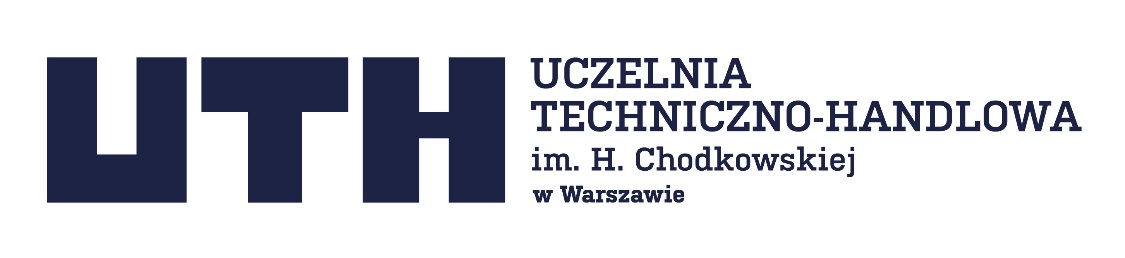 OCENA WPŁYWU STANU ZDROWIA NA MOŻLIWOŚCI WYPEŁNIANIA OBOWIĄZKÓW AKADEMICKICHNa podstawie badania Pana/Pani ……………………………………………………………………………………….....,                        							                               (imię i nazwisko)ur. ………………………..…, przeprowadzonego dnia …………………………………………., zaświadczam, że        (data urodzenia)					          (data)jego/jej studiowanie mogą zakłócać następujące czynniki (prosimy wymienić najważniejsze trudności):........................………………………………………………………………………………………………..……………………........................…………………………………………………………………………………………..…………………………........................……………………………………………………………………………………………………………………..........................………………………………………………………………………………………………………………………........................………………………………………………………………………………………………………………………Inne trudności i/lub ważne informacje dotyczące stanu zdrowia studenta/studentki 
istotne dla procesu edukacji (prosimy wypełnić, jeśli dotyczy):
…………………………………………………………………………………………………………………………………………………………………………………………………………………………………………………………………………………………………………………………………………………………………………………………………………………………………………………………………………………………………………………………………………………………………………………………………………………………………………………………………………………………………………………………………………………………………………………………………………………………………………………………………………………………………………………………………………………………………………………………………………………………………………………………………………………………………………………………………………..………………………………      (data, pieczątka i podpis